КРАСНОЯРСКий КРАйадминистрация Канского района ПОСТАНОВЛЕНИЕ16.08.2021                                          г. Канск                                            №389-пгОб установлении основных параметров для определения нормативных затрат на оказание муниципальных услуг по реализации дополнительных общеобразовательных (общеразвивающих) программ на 2021 годНа основании Распоряжения Правительства Красноярского края от 18.09.2020 № 670-р, Приказа министерства образования Красноярского края от 23.09.2020  № 434-11-05 «Об утверждении Правил персонифицированного финансирования дополнительного образования детей в Красноярском крае», постановления администрации Канского района Красноярского края от 28.07.2021 г. № 336-пг «Об утверждении Правил персонифицированного финансирования дополнительного образования детей в Канском районе Красноярского края»,  руководствуясь статьей 38, 40 Устава Канского района, ПОСТАНОВЛЯЮ:1. Утвердить основные параметры для определения нормативных затрат на оказание муниципальных услуг по реализации дополнительных общеобразовательных (общеразвивающих) программ на 2021 год согласно приложению №1.2. Утвердить отраслевые коэффициенты, применяемые в рамках системы персонифицированного финансирования дополнительного образования детей на 2021 год согласно приложению №2. 3. Контроль за исполнением настоящего постановления оставляю за собой.4. Постановление вступает в силу в день, следующий за днем его опубликования в официальном печатном издании «Вести Канского района», и подлежит размещению на официальном сайте муниципального образования Канский район в информационно-телекоммуникационной сети «Интернет».Глава Канского района                                                                   А.А.  ЗаруцкийПриложение № 1 к постановлению администрацииКанского района от ________ № ______Основные параметры для определения нормативных затрат на оказание муниципальных услуг по реализации дополнительных общеобразовательных общеразвивающих) программ на 2021 годПриложение № 2 к постановлению администрации Канского района от ________ № _______Отраслевые коэффициенты, применяемые в рамках системы персонифицированного финансирования дополнительного образования детей на 2021 годНаименование параметраБуквенное обозначение параметра в формуле определения нормативной стоимости образовательной услугиРазмерность параметраЗначение параметраСреднее число обучающихся на педагогаQсредЕд.Техническая 34Естественнонаучная34Художественная 34Туристско-краеведческая34Физкультурно-спортивная60Социально-педагогическая34Средняя норма часов в год на одного ребенкаVчасЕд.Техническая 216Естественнонаучная216Художественная 216Туристско-краеведческая216Физкультурно-спортивная216Социально-педагогическая216Коэффициент доли работников АУПКАУПЕд.0,30Продолжительность программы повышения квалификацииLбаздней14Сумма затрат на повышение квалификации, в деньСРубль450Стоимость медосмотраСРубль2500Затраты на содержание имущества, на час реализации программыNРубль34,72Стоимость комплекта средств обучения, по направленностямСбазРубльТехническая 60000Естественнонаучная60000Художественная 60000Туристско-краеведческая60000Физкультурно-спортивная60000Социально-педагогическая60000Срок полезного использования комплекта средств обучения в годахDЛет7Норматив использования средств обучения в часах в годNгодЕд.900Стоимость учебного пособияСРубль0,00Количество методических пособий на 1 обучающегосяQШт.0,5Срок полезного использования методических пособий в годахDЛет 5Средняя зарплата по регионуРубль28815,70Ставка страховых взносов%30,2НаименованиеЗначениеАдаптированная программа для детей с ОВЗ1Программа в дистанционной форме1Программа в очно-заочной форме1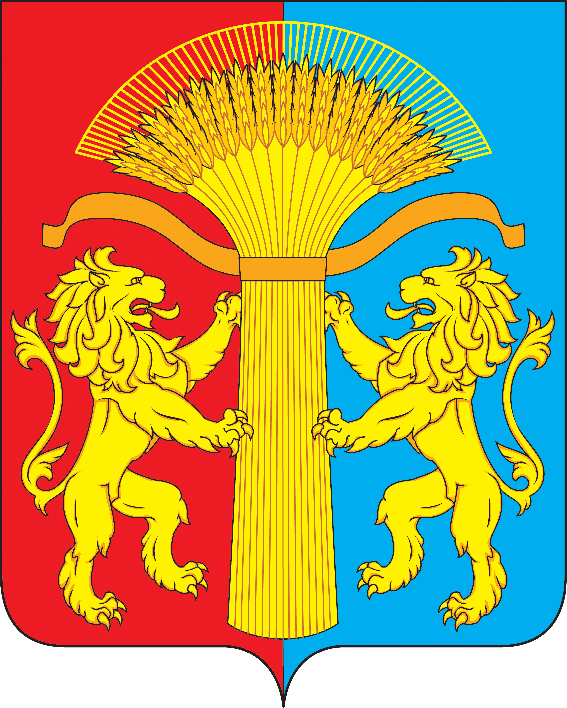 